Охрана вещиПриучение собаки к охране вещи проводится с целью выработки у животного навыка нахождения в состоянии настороженности на протяжении длительного времени по команде «Охраняй!».
Условным раздражителем при выработке данного навыка является команда «Охраняй!», вспомогательными условными раздражителями – команды «Место!», «Лежать!», «Нельзя!», безусловными – охраняемый предмет, поглаживание, лакомство.
При выработке данного навыка необходимы следующие навыки общего курса дрессировки:
– укладка собаки с выдержкой;
– возвращение на место.
Кроме того, у собаки должны быть выработаны агрессия и недоверие к посторонним.
Для занятий выбирается такое место, где имеется возможность привязать собаку и отсутствуют отвлекающие раздражители. На начальном этапе дрессировки используют хорошо знакомую собаке вещь. 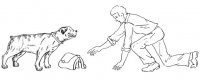 
Привязав собаку на цепь, дрессировщик подает команду «Лежать!» и кладет около ее передних лап предмет таким образом, чтобы она могла его достать. Затем дрессировщик подает команду «Охраняй!» и становится рядом с собакой. Через некоторое время из укрытия выходит помощник и несколько раз проходит мимо собаки в разных направлениях.
Если собака сразу проявляет агрессию, дрессировщик корректирует ее поведение командами «Лежать!» и «Место!». Если животное спокойно лежит у предмета, помощник подходит ближе и имитирует попытку взять предмет. При этом дрессировщик подает команду «Охраняй!».
В случае проявления агрессии собаку поощряют лакомством и похвалой. Помощник уходит и прячется в укрытии. После того как животное успокоится, упражнение повторяется 2-3 раза.
При необходимости усилить агрессию помощник совершает попытки взять вещь левой рукой, а правой замахивается на собаку или наносит легкие удары жгутом.
Для выработки у собаки навыка длительной охраны вещи дрессировщик берет ее на длинный поводок, подает команды «Место!», «Охраняй!», после чего отходит назад на расстояние 3-4 шагов. Если собака делает попытки отойти от вещи или проявляет агрессию по отношению к помощнику, дрессировщик подает команду «Место!» и легким рывком поводка побуждает животное вернуться на положенное место.
Для того чтобы приучить собаку к самостоятельной охране вещи, дрессировщик на занятиях постепенно отходит все дальше и прячется в укрытии. При попытках собаки последовать за дрессировщиком подается команда «Место!». Выдержка собаки поощряется лакомством и похвалой.
Далее помощник пытается отвлечь собаку от охраняемого предмета лакомством. Подойдя к собаке и произнеся ее кличку, помощник бросает в сторону лакомство и пытается взять предмет. При попытках собаки взять лакомство помощник наносит удар прутом, а дрессировщик подает команду «Взять!».
После того как собака привыкнет охранять определенную вещь, для охраны начинают использовать различные по форме и размеру вещи.
Для достижения оптимального эффекта рекомендуется работа дрессировщика с двумя помощниками. В этом случае помощники подходят к животному с разных сторон и поочередно совершают попытки взять охраняемый предмет.
Навык считается выработанным, если собака в течение продолжительного времени настороженно охраняет вещь, не проявляет агрессию по отношению к спокойно идущему помощнику, не берет лакомство, предлагаемое помощниками.
В процессе выработки данного навыка возможны следующие ошибки дрессировщика:
– чрезмерное развитие агрессии у собаки приводит к тому, что собака нападает на спокойно идущего помощника, отвлекаясь от охраны вещи;
– уход дрессировщика в укрытие или на большое расстояние без достаточно закрепленного навыка охраны вещи, что провоцирует попытки ухода за дрессировщиком;
– частое использование команды «Нельзя!» в то время, когда помощник предлагает животному лакомство, что затормаживает активную охрану вещи.